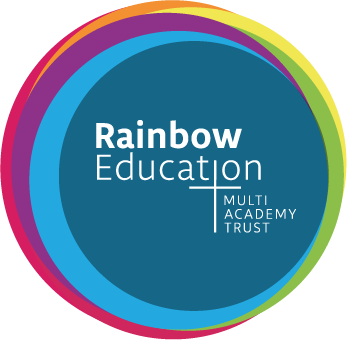 Role Details:We have a fixed term vacancy (maternity cover) for a Reception teacher and Early Years Lead at Heygreen Primary School to start in January 2023. The leaders of the trust are seeking to appoint an excellent practitioner who teaches to the highest standards, believes that each and every child can and will achieve, and is dedicated to improving the life chances of all children and their families. Personal Qualities: The successful candidate must fulfil the following criteria:To be an outstanding classroom practitioner and be a model for the demonstration and application of all school policies and procedures.To ensure a high standard of provision for all pupils within the Early Years phase of the school, together with the support of the School Leadership Team Have an excellent knowledge of the Early Years Foundation StageEncourage and motivate all children, whatever their background and ability, to reach their full potentialBe resilient, positive and enthusiastic about educationThink and act creatively to make sure learning is motivated, successful and funHave high expectations of themselves and pupilsAn ability to teach to the highest standards and have strengths in English and MathsBe willing to work collaboratively with other teachers within the trust The Rainbow Education Multi Academy Trust is committed to safeguarding children and promoting children’s welfare, and expects all staff, governors, volunteers and visitors to share this commitment and maintain a vigilant and safe environment.It is a criminal offence for someone who is disqualified to knowingly seek or accept work (or continue to work) in a ‘regulated activity position’. Therefore, in addition to interviews, applicants will be required to undertake pre-employment checks which will include References, Health, Right to Work in UK, Overseas Criminal Checks, Enhanced DBS and Barred List checks and, if applicable, a check under the DfE Childcare Disqualification Regulations 2009.Completed applications and letters of application should be sent via email to vacancies@remat.org.ukClosing date: 7th October 2022Shortlisting: 7th October 2022Lesson Observation/Interview date:  12th October 2022